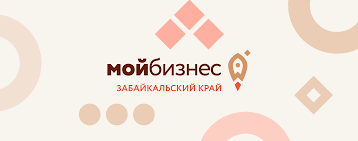 В Забайкальском крае для поддержки субъектов малого и среднего предпринимательства и самозанятых, а также для тех, кто только хочет начать работу в данном направлении  организована работа центра  «Мой бизнес» - национальный проект по поддержке малого и среднего бизнеса, инициированный Министерством экономического развития РФ. На портале сконцентрированы меры государственной поддержки бизнеса, представлены все услуги забайкальского центра "Мой бизнес": микрофинансирование предпринимателей, лизинг, поручительство по кредитам и банковским гарантиям, помощь в выходе на зарубежные рынки, образовательные, консультационные услуги.Один из полезных для предпринимателей сервисов, реализованный на портале - поиск доступных видов государственной поддержки по ИНН. Чтобы узнать, какие виды поддержки доступны, необходимо зарегистрироваться в личном кабинете и ввести свой ИНН.Предприниматели могут получить до 5 миллионов рублей, самозанятые – до 500 тысяч рублей на организацию и развитие бизнеса по льготной процентной ставке.При нехватке залогового обеспечения предприниматели могут обратиться в Гарантийный фонд, который предоставляет услуги поручительства до 70% от суммы кредита или займа (максимум 25 миллионов рублей) на срок до 184 месяцев.Для предпринимателей доступен лизинг автомобилей, спецтехники, оборудования и недвижимости. Максимальная сумма предмета лизинга – 5 миллионов рублей.Центр оказания услуг проводит бесплатные консультации по всем вопросам открытия и ведения бизнеса. В центре можно зарегистрировать ИП, КФХ, юридическое лицо, открыть расчетный счет в банке.Центр поддержки экспорта помогает бесплатно открыть интернет-магазин на международных торговых площадках, организует участие предпринимателей в зарубежных выставках.Центр инноваций и поддержки предпринимательства оказывает образовательные и консультационные услуги для предпринимателей, самозанятых и тех, кто планирует открыть своё дело. Комплексные услуги включают, в том числе, возмещение затрат на рекламу в интернете и в СМИ, создание брендбука.Центр «Мой бизнес» расположен по адресу: Чита, улица Бабушкина, д.52. Сайт: https://мойбизнес75.рф/.Режим работы: понедельник - четверг: с 8.45 до 18.00; пятница - до 16.45. Обед: 13.00 – 14.00. Суббота, воскресенье - выходные дни.Также в Забайкальском крае существует «горячая линия» по мерам поддержки бизнеса. Предприниматели могут получить консультацию по единому номеру 8-800-100-1022. На звонки отвечают сотрудники организаций инфраструктуры поддержки малого и среднего предпринимательства, оказывающие финансовые и нефинансовые услуги. Центр «Мой бизнес» осуществляет деятельность:Микрофинансирование бизнеса.Организации, оказывающие поддержку:Фонд поддержки малого предпринимательства Забайкальского краяЗабайкальский микрофинансовый центрВиды микрозаймов:Микрозайм «Приоритет» могут получить:1) СМП - резиденты ТОР;2) СМП - резиденты промышленных парков, технопарков;3) экспортно-ориентированные СМП;4) Женщины-предприниматели (за исключением торговли),5) СМП, осуществляющие деятельность в области с/х (за исключением кредитных кооперативов);6) СМП, осуществляющие реализацию проекта в области туризма, экологии, спорта;7) СМП до 35 лет (молодежное предпринимательство) (за исключением торговли),8) СМП- 45-62 года (срок регистрации менее 12 мес., за исключением торговли);9) СМП - субъект социального предпринимательства;10) СМП, осуществляющие деятельность/реализацию проекта в сфере обрабатывающего производства (группировка по ОКВЭД: классы 10, 11 (за исключением производства дистиллированных алкогольных напитков, этилового спирта из сброженных материалов, виноградного вина, сидра и прочих плодовых вин, прочих недистиллированных напитков из сброженных материалов, пива); 13-18, 20-33 (кроме производства оружия и боеприпасов));11) СМП, осуществляющие деятельность/реализацию проекта в сфере логистических услуг:- 49.3 Деятельность прочего сухопутного пассажирского транспорта (в т.ч. общественный транспорт, такси)- 49.4. Деятельность автомобильного грузового транспорта и услуги по перевозкам. Эта группировка включает все виды перевозок грузов наземным транспортом, кроме перевозок железнодорожным транспортом (в т.ч. аренда грузового транспорта);12) СМП, осуществляющие деятельность/реализацию проекта в сфере бытовых услуг, в т.ч.:- ОКВЭД 45.2. Техническое обслуживание и ремонт автотранспортных средств;- ОКВЭД 95. Ремонт компьютеров, предметов личного потребления и хозяйственно-бытового назначения;- ОКВЭД 96. Деятельность по предоставлению прочих персональных услуг (за исключением 96.03. Организация похорон и представление связанных с ними услуг; 96.09. Предоставление прочих персональных услуг, не включенных в другие группировки);13) СМП, осуществляющие деятельность на территории моногородов в неприоритетных отраслях, за исключением торговли;14) СМП, осуществляющие деятельность на территории приграничных районов Забайкальского края в любой сфере, за исключением запрещенных и нефинансируемых МФО, и за исключением торговли.Микрозайм «Моногород»:Субъекты поддержки:Предприниматели из приоритетных отраслей экономики (согласно п. 2.2.14 правил предоставления микрозаймов), зарегистрированные и ведущие деятельность в моногородах* Забайкальского края.Условия предоставления микрозайма
КЛЮЧЕВАЯ СТАВКА БАНКА РОССИИ - 9,5%(*Моногорода Забайкальского края: Краснокаменск, Первомайский, Новоорловск, Жирекен, Вершино-Дарасунский, Кокуй, Шерловая Гора, Новопавловка)Микрозайм «Торговля»:Субъекты поддержкиСубъекты малого и среднего предпринимательства, осуществляющие деятельность в сфере оптовой и/или розничной торговли (группировка по ОКВЭД: классы 45-47 и иные).Условия предоставления микрозайма
КЛЮЧЕВАЯ СТАВКА БАНКА РОССИИ - 9,5%Микрозайм «Прочие»:Субъекты поддержкиСубъекты малого и среднего предпринимательства,осуществляющие деятельность в иных разрешенных для финансирования сферах, не указанных выше (в том числе строительство, СМР, аренда).Условия предоставления микрозайма
КЛЮЧЕВАЯ СТАВКА БАНКА РОССИИ - 9,5%Микрозайм «ЧС»:СМП, пострадавшие в результате чрезвычайных ситуаций природного и техногенного, в том числе локального характера (пожар, затопление), вследствие которых повреждено/ уничтожено имущество, используемое как орудие производства/ средство для оказания услуг/ корма для с/х животных и прочее.Факт чрезвычайной ситуации и размер ущерба должен быть подтвержден документами соответствующих государственных органов (в т.ч. актами обследования объектов).Срок обращения СМП за указанным видом микрозайма не должен превышать 6 месяцев с момента чрезвычайной ситуации. Воспользоваться указанным видом поддержки возможно однократно.Условия предоставления микрозайма
КЛЮЧЕВАЯ СТАВКА БАНКА РОССИИ - 9,5%Микрозайм «Самозанятый» могут получить жители Забайкальского края, деятельность которых в соответствии с 422-ФЗ облагается налогом на профессиональный доход. В том числе:-Оказание косметических услуг на дому-Услуги по перевозке пассажиров и грузов-Продажа продукции собственного производства-Фотосъемка, видеосъемка на заказ-Проведение мероприятий и праздников-Юридические консультации и ведение бухгалтерии-Строительные работы и ремонт помещенийЗА ИСКЛЮЧЕНИЕМ:-Услуг по отчуждению и приобретению объекта недвижимости-Сдача жилой недвижимости в аренду посуточно или на долгий срок-Удаленная работа через электронные площадкиУсловия предоставления микрозайма:КЛЮЧЕВАЯ СТАВКА БАНКА РОССИИ - 7,5%Максимальная сумма микрозайма - 500 000 рублей.Максимальный срок финансирования - 36 месяцев.Ставка при наличии залога, либо поручителя, либо основного места работы (любое из трёх условий) - 0,5-кратного размера ключевой ставки Банка России.Ставка при оформлении микрозайма без залога, без поручителя, сразу после регистрации в качестве самозанятого - в размере ключевой ставки Банка России.Цель микрозайма:пополнение оборотных средств,инвестиционные,арендные платежи.Срок рассмотрения заявлений — 5 рабочих дней с даты регистрации заявки.Поручительство по кредитам и займам.Для представителей малого и среднего бизнеса, которым сложно получить кредит, оформить заём или договор о предоставлении банковской гарантии из-за нехватки залогового обеспечения.Поручительство Гарантийного фонда Забайкальского края покрывает до 70% от суммы кредита (максимум 25 миллионов рублей). Чтобы воспользоваться услугой, ваша компания должна быть зарегистрирована и работать на территории Забайкальского края не менее трёх месяцев.Обратите внимание: предоставление поручительства - платная услуга. Гарантийный фонд Забайкальского края взимает вознаграждение от 0,5% до 0,75% годовых от суммы поручительства.Забайкальская лизинговая компания.Получатели поддержки: субъекты малого и среднего предпринимательства, зарегистрированные и осуществляющие свою деятельность на территории Забайкальского краяЛизинг – это совокупность экономических и правовых отношений, в соответствии с которой лизингодатель обязуется приобрести в собственность указанное лизингополучателем имущество у определенного им продавца и предоставить лизингополучателю это имущество за плату во временное владение и пользование с правом последующего выкупа.Виды лизинга:- Лизинг дорожно-строительной, горной и другой спецтехники стоимостью до 5 млн рублей.Ставка удорожания (без учёта транспортных расходов) - 6,58% годовых. Максимальный срок лизинга - 36 месяцев с возможностью досрочного выкупа.Первоначальный взнос - 20% от стоимости имущества. Комиссия за оформление сделки - 12 000 рублей.- Лизинг оборудования и техники для сельского хозяйстваСтавка удорожания (без учёта транспортных расходов) - 6,58% годовых. Максимальный срок лизинга - 36 месяцев с возможностью досрочного выкупа.Первоначальный взнос - 20% от стоимости имущества. Комиссия за оформление сделки - 12 000 рублей.- Лизинг коммерческой недвижимости.Ставка удорожания - 6,58% годовых. Максимальный срок лизинга - 60 месяцев с возможностью досрочного выкупа.Первоначальный взнос - 20% от стоимости имущества. Комиссия за оформление сделки - 12 000 рублей.- Лизинг оборудования для производства, торговли, предоставления услугСтавка удорожания (без учёта транспортных расходов) - 6,58% годовых. Максимальный срок лизинга - 36 месяцев с возможностью досрочного выкупа.Первоначальный взнос - 20% от стоимости имущества. Комиссия за оформление сделки - 12 000 рублей.- Лизинг грузовых и легковых автомобилей стоимостью до 5 млн рублей.Ставка удорожания (без учёта транспортных расходов) - 6,58% годовых. Максимальный срок лизинга - 36 месяцев с возможностью досрочного выкупа.Первоначальный взнос - 20% от стоимости имущества. Комиссия за оформление сделки - 12 000 рублей.- Лизинг коммерческой недвижимости.Ставка удорожания - 6,58% годовых. Максимальный срок лизинга - 60 месяцев с возможностью досрочного выкупа.Первоначальный взнос - 20% от стоимости имущества. Комиссия за оформление сделки - 12 000 рублей.Фонд развития промышленности.Фонд предоставляет льготные займы промышленным предприятиям Забайкальского края на реализацию проектов, направленных на разработку и внедрение перспективных технологий, производство новой конкурентоспособной и высокотехнологичной продукции.Региональный центр инжиринга.Для производственных компаний, которым необходимы инженерно-исследовательские услуги, а также экономическая и маркетинговая поддержка. Вы относитесь к малому или среднему бизнесу, зарегистрированы и работаете в Забайкальском крае.Забайкальские предприниматели могут воспользоваться нашей поддержкой при разработке бизнес-планов, проведении технологического и управленческого аудита и брендирования продукции на условиях софинансирования (РЦИ готов взять на себя до 90% затрат на услуги). Мы помогаем в проведении лабораторных исследований, сертификации и декларированию продукции, разработке технологических решений. Эти и другие виды услуг будут актуальны не только на начальном этапе построения бизнеса, но и для компаний, которые уже давно на рынке.Поддержка самозанятых.Кто может стать самозанятым?Налог на профессиональный доход могут применять как физические лица, так и индивидуальные предприниматели. При этом они:получают доход от самостоятельного ведения деятельности или использования имущества;не имеют работодателя;не нанимают наемных сотрудников;в год зарабатывают до 2,4 млн рублей (без учета официальной зарплаты);Микрозайм «Самозанятый» могут получить жители Забайкальского края, деятельность которых в соответствии с 422-ФЗ облагается налогом на профессиональный доход. В том числе:Оказание косметических услуг на домуУслуги по перевозке пассажиров и грузовПродажа продукции собственного производстваФотосъемка, видеосъемка на заказПроведение мероприятий и праздниковЮридические консультации и ведение бухгалтерииСтроительные работы и ремонт помещенийЗА ИСКЛЮЧЕНИЕМ:Услуг по отчуждению и приобретению объекта недвижимостиСдача жилой недвижимости в аренду посуточно или на долгий срокУдаленная работа через электронные площадкиУсловия предоставления микрозайма
КЛЮЧЕВАЯ СТАВКА БАНКА РОССИИ - 7,5%Максимальная сумма микрозайма - 500 000 рублей.Максимальный срок финансирования - 36 месяцев.Ставка при наличии залога, либо поручителя, либо основного места работы (любое из трёх условий) - 0,5-кратного размера ключевой ставки Банка России.Ставка при оформлении микрозайма без залога, без поручителя, сразу после регистрации в качестве самозанятого - в размере ключевой ставки Банка России.Цель микрозайма:пополнение оборотных средств,инвестиционные,арендные платежи.Срок рассмотрения заявлений — 5 рабочих дней с даты регистрации заявки.Консультации, обучение, комплексные услуги.Кто может получить комплексную услугу?Субъект малого и среднего предпринимательства, сведения о котором внесены в Единый реестр субъектов малого и среднего предпринимательства Федеральной налоговой службы на дату подачи заявления, прошедший скоринговую оценку.Условия получения комплексной услуги:- субъект МСП зарегистрирован в Забайкальском крае;- осуществляет предпринимательскую деятельность на территории Забайкальского края;- прошел рейтинговую оценку на цифровой платформе МСП.РФ.Внимание! Один субъект малого и среднего предпринимательства может воспользоваться только одной комплексной услугой из перечня. Перед подачей заявления внимательно ознакомьтесь с перечнем и составом услуг.Услуги Корпорации МСП.Перечень услуг утвержден решением Совета директоров АО «Корпорация «МСП» от 08.02.2017 (протокол №27), с изменениями, утвержденными решениями Совета директоров АО «Корпорация «МСП» от 20.07.2018 (протокол №60), от 26.12.2018 (протокол №68), от 26.07.2019 (протокол №78), от 18.11.2019 (протокол № 84).Центр поддержки экспорта.Воспользоваться услугами Центра поддержки экспорта могут зарегистрированные в Забайкальском крае индивидуальные предприниматели и компании, состоящие в Едином реестре субъектов малого и среднего предпринимательства.Практически все услуги бесплатные, поддержка оказывается на любом этапе экспортной деятельности от задумки экспортной поставки до заключения международного контракта и последующего сопровождения.Государственные услуги для бизнеса.Для кого?Жители Забайкальского края, планирующие стать предпринимателямиИндивидуальные предпринимателиЮридические лица вне зависимости от формы собственностиБесплатные консультации по открытию, ведению, сопровождению бизнеса. Предоставление государственных и муниципальных услуг в режиме одного окна, в комфортных условиях без очередей.Услуги оказываются бесплатно. Вы оплачиваете только государственную пошлину, если она требуется.Центр инноваций социальной сферы.Что такое социальное предприятие?Социальное предприятие - субъект малого и среднего предпринимательства, ведущий деятельность, направленную на достижение общественно полезных целей, решение социальных проблем граждан и общества.С 2020 года субъекты МСП могут получать статус социального предприятия. Им предоставляться финансовая, образовательная, информационная, консультационная поддержка.Социальные предприятия могут получить гранты до 500 тысяч рублей.Кто может получить статус социального предприятия?Категория 1. Обеспечение занятости социально уязвимых гражданКатегория 2. Обеспечение реализации товаров (услуг), произведённых социально уязвимыми гражданамиКатегория 3. Производство товаров (услуг), предназначенных для социально уязвимых гражданКатегория 4. Деятельность, направленная на достижение общественно полезных целей и решение социальных проблем обществаЛиния прямых сообщений